INDICAÇÃO Nº 7813/2017Indica ao Poder Executivo Municipal que efetue serviços de revitalização de canaleta, que vem gerando reclamações na Vila Linopolis.Excelentíssimo Senhor Prefeito Municipal, Nos termos do Art. 108 do Regimento Interno desta Casa de Leis, dirijo-me a Vossa Excelência para sugerir que, por intermédio do Setor competente, efetue serviços de revitalização da canaleta, localizada no cruzamento da rua Calil Baruque com a Olivio Saes, Vila Linopolis.Justificativa:A canaleta vem sendo motivo de reclamações constantes, pois devido a situação provoca avarias em veículos e consequentemente prejuízos financeiros.Plenário “Dr. Tancredo Neves”, em 11 de outubro de 2.017.Gustavo Bagnoli-vereador-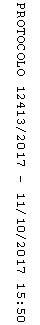 